LEMBAR OBSERVASI Penerapan terapi bermain puzzle untuk menurunkan tingkat kecemasan hospitalisasi pada anak pneumonia usia prasekolah di ruang Kenari RS Dr.Bratanata Jambi tahun 2021.Nama Pasien 		: An. AUmur 			: 3 tahunJenis Kelamin 		: Laki-lakiAlat Ukur Kecemasan Sebelum Terapi Bermain 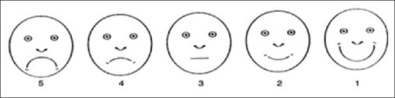 Sumber : Riduwan, (2009).Keterangan : 1: Tidak Cemas2: Cemas Ringan 3: Cemas Sedang 4: Cemas Berat 5: Sangat CemaBerilah tanda check list (√) pada kolom aspek yang dinilai (Ya) atau (Tidak)NOSkala KecemasanKriteriaHari Ke-1Hari Ke-1Hari ke -2Hari ke -2Hari ke -3Hari ke -3NOSkala KecemasanKriteriaYaTidakYaTidakYaTidak11Tidak Cemas22Cemas Ringan√33Cemas Sedang44Cemas Berat√55Sangat Cemas